بسمه تعالی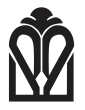 دانشگاه علوم پزشکی و خدمات درمانی گلستاندانشکده بهداشتدفترچه کارآموزی بهداشتLog Book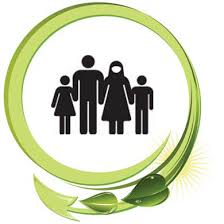 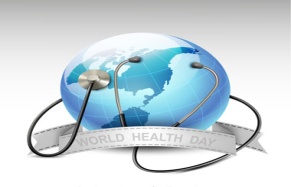 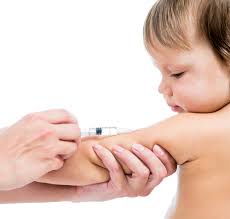 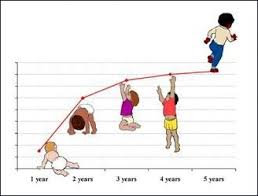 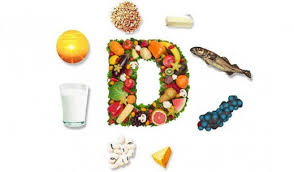 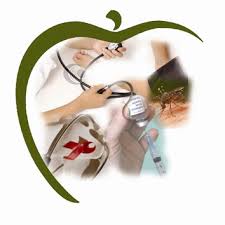 تهیه و تنظیم گروه بهداشت عمومینیمسال اول تحصیلی 98-97دانشجویان ترم 7 کارشناسی پیوسته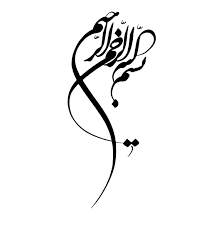 دانشجوی عزیز:در حفظ ونگهداری دفترچه کارآموزی دقت فرمایید درصورت مفقود یا مخدوش شدن به هیچ عنوان دفترچه دیگری داده نخواهد شد.مقدمه:در عصر اطلاعات به ویژه در زمینه علوم پزشکی هر روز انبوهی به دانستنی ها و اطلاعات موجود افزوده می شود. در کنار بینش عمیق و وسعت اندیشه، لازم است هر فرد تجربیات عملی خود را به صورت مجموعه ای ارزشمند فراهم آورد تا بتوانند زمینه ای مساعد برای آموزش، پژوهش و سایر فعالیت های آتی ایجاد نماید. در همین راستا مرکز مطالعات و توسعه آموزش پزشکی بر آن شد تا به کمک اعضای هیأت علمی و مدرسین و کارشناسان گروه بهداشت عمومی دانشکده بهداشت گرگان، مجموعه ای را تحت عنوان Log Book جهت ارزشیابی تکوینی و مستند سازی فرآیند آموزش در دوره کارآموزی تدوین نماید. Log Book در برنامه های آموزشی نقش های متنوعی را ایفا می کند که از آن جمله می توان به کاربرد آن به عنوان ابزاری برای ثبت تجارب یادگیری، مستند سازی مراحل یادگیری و ارزشیابی دوره آموزش کارآموزی اشاره نمود. به طور کلی، هدف اصلی از تهیه این مجموعه آن است که کلیه آموزش های اساسی عملی دانشجو در طول دوره ثبت و قابل بررسی باشد.گروه بهداشت عمومی دانشکده بهداشت گرگان و EDO دانشکده بهداشتاهداف کارآموزی:-آشنایی با نظام عرضه خدمات بهداشتی درمانی کشور -آشنایی با وظایف آینده و حرفه ای در سیستم ارائه خدمات قابل توجه دانشجویان عزیز:این دفترچه در طی دوره کارآموزی تکمیل و در پایان کارآموزی به گروه بهداشت عمومی تحویل گردد.      مشخصات :        نام و نام خانوادگی :	                رشته و مقطع تحصیلی :      شماره دانشجویی:           زمان اخذ کارآموزی :  نیمسال اول ـ دوم سال تحصیلی :         تاریخ شروع کارآموزی:         تاریخ پایان کارآموزی :دانشجوی گرامی:ضمن خوش آمدگویی ورود شما به مراکز بهداشتی، در دفترچه حاضر خلاصه ای از برنامه کار آموزی بهداشت  شامل قوانین ومقررات مربوط به دوره کارآموزی، شرح وظایف فعالیت های عملی،.....ارائه شده است.لازم به ذکر است در انجام فعالیت های خویش که به صورت روزانه تکمیل می گردد، نیاز است دانشجو، آموزش دهنده، آموزش گیرنده، شماره خانوار دریافت کننده خدمت و خدمت گیرنده را مشخص نماید و در پایان جهت تأیید فعالیت خویش امضاء اساتید یا مربیان کارآموزی را دریافت نماید و فعالیت های هر بخش را  جهت مطالعه و ارزیابی به صورت هفتگی تحویل گروه نماید. در پایان دوره کارآموزی در عرصه نیز دفترچه تکمیل شده را به همراه پیشنهادات و انتقادات به دفتر گروه بهداشت عمومی تحویل نمایید.انجام تکالیف محوله از طرف اساتید ومربیان دوره کارآموزی و گرفتن تاییدیه از اساتید و مربیان ضروری است.قوانین دوره کارآموزی :کار آموزی بهداشت دانشجویان بهداشت  به میزان 16واحد (816 ساعت) بمنظور آشنایی با مهارت های علمی و عملی مورد نیاز  در دو ترم  متوالی 7 و 8  اجرا می گردد.ساعات حضور در مراکز بهداشتی از ساعت8 صبح الی13 می باشد( با نظر مسئول مربوطه قابل افزایش است).روزها کارآموزی از شنبه تا چهارشنبه هر هفته از ابتدای شروع ترم تحصیلی می باشد.حضور در مراکز بهداشتی در روزها و ساعات تعیین شده ضروری است و دانشجو بدون اجازه گروه و مسئول پایگاه در روزها و ساعات فوق نمی تواند غیبت نماید. رعایت لباس فرم دانشجویان برابر مقررات آموزشی و دانشجویی الزامی است. تاخیر در ورود و تعجیل در خروج برخلاف مقررات می باشد، مگر با اطلاع واجازه مربی، در صورت بروز بی نظمی در ورود و خروج از سوی دانشجو، مطابق قوانین غیبت  و مرخصی با ایشان برخورد خواهد گردید.ارزشیابی به صورت عملی و شفاهی انجام می گردد، طبق چک لیستی که در همین  Log Book موجود می باشد، نمره نهایی دانشجو توسط اساتید و مربیان و مراکز بهداشتی لحاظ می گردد.در مواردی که Log book ناقص باشد، نمره ناتمام است و به دانشکده گزارش نمی گردد.اخذ مرخصی(در صورت ضرورت و حتی الامکان ارائه برگه درخواست در روز قبل از مرخصی) فقط با مجوز گروه می باشد در غیر اینصورت غیبت غیرموجه محسوب می گردد و با توجه به نظر گروه با دانشجو برخورد خواهد شد.عدم استفاده از تلفن همراه در هنگام حضور اساتید و مربیان گروه بهداشت عمومیکارآموزی در عرصه تعداد واحد :16نوع واحد: کارآموزی در عرصه سرفصل: ( 816 ساعت )نظارت بر چگونگی بکارگیری، اصول و مبانی مراقبت های اولیه بهداشتی به عنوان مناسب ترین استراتژی رسیدن به هدف بهداشت برای همهبررسی چگونگی روابط سطوح مختلف ارائه دهنده خدمات بهداشتی درمانی و روابط این واحدها با یکدیگربررسی محیط زندگی مردم و وضعیت بهداشتی آنها و یافتن رابطه اپیدمیولوژیک میان بهداشت محیط و بیماری های شایع در محل فراهم کردن زمینه برای بررسی تحلیل وضعیت موجودSituational Analysis از نظر اپیدمیولوژی، دموگرافیک و تحلیل آماری آن بررسی زیح حیاتی و آمارهای ارائه شده مراکز بهداشتی درمانی شهری، روستایی و خانه های بهداشت برای یافتن عدم هم خوانی های احتمالی نظارت ارزشیابی و بررسی برنامه های آموزشی ارائه شده توسط کاردان ها و بهورزهای منطقه تحت پوشش و تهیه  پسخوراند برای مسئولیننظارت بر چگونگی دفع زباله، فاضلاب، حمام و ارائه راهکارهایی عمل برای ارتقاء وضعیتارزشیابی وضعیت موجود بیماری های مشترک انسان و دام و تحلیل آماری اپیدمیولوژیک اطلاعات موجود جهت ارائه راهکارهای مناسببررسی چک لیست های نظارت و ارزشیابی فعالیت های کاردان ها و بهورزهای فعال در منطقه و به روز کردن آنها بر اساس شرح وظایف هر یک از آنهاارزشیابی نتایج آموزش های ارائه شده به زنان باردار و آموزش های بهداشت باروری و مراقبت های بهداشتی کودکان زیر 5 سال و کودکان در سنین مدرسه با ارائه پس خوراند جهت ارتقاء سطح آموزش هابرنامه ریزی و مشارکت و نظارت در انجام بررسی های اپیدمیولوژیک جهت تعیین میزان های بروز و شیوع بیماری ها و تعیین ریسک فاکتورهای احتمالیفراگیری چگونگی برنامه نویسی برای بهداشت باروری و تنظیم خانواده و انجام مشاوره بررسی چگونگی برنامه نویسی برای بهداشت باروری و تنظیم خانواده و انجام مشاوره بررسی چگونگی وضعیت بیماریابی در منطقه درباره بیماری های واگیر و غیرواگیر و ارائه پس خوراندآشنایی و بررسی های ضروری درباره اجزاء ادغام شده در خدمات بهداشت اولیه (PHC)از قبیل بهداشت روانی، بهداشت دهان و دندان، کنترل فشارخون و برنامه ریزی مربوط به تالاسمیباسمه تعالینکات مهم:موضوعات آموزشی در خانه های بهداشت و پایگاه های بهداشتی:در موارد 2 ستاره، دانشجو علاوه بر یادگیری موضوع، بایستی گزارش هفتگی بر حسب مورد را به گروه ارائه نماید.در موارد1 ستاره، در آزمون کارآموزی در این خصوص سوال پرسیده خواهد شد و دانشجو موظف به یادگیری آن می باشد.دانشجو در پایان دوره بایستی بتواند هر یک از فعالیت های ذکر شده را به صورت مستقل انجام دهد.7-سلامت خانواده: بهداشت باروری 	198-بیماری های  واگیر 	209-بیماری های غیر واگیر	2310-بهداشت محیط و حرفه ای	2411-نوجوانان- جوانان- مدارس	2512-بهداشت روان 	2613-بهداشت دهان و دندان	2714-برنامه ملی ایمن سازی 	2815-آموزش بهداشت و تکنولوژی آموزشی	2916-واحد دارویی	311-نظام عرضه خدمات بهداشتی2-زیج حیاتی و شاخص ها3-سلامت خانواده: سلامت کودکان4-سلامت خانواده: سلامت مادران5-سلامت خانواده: میانسالان6-سلامت خانواده: سالمندان7-سلامت خانواده: بهداشت باروری8-بیماری های واگیر 9-بیماری های غیر واگیر10-بهداشت محیط و حرفه ای11-نوجوانان- جوانان- مدارس12-بهداشت روان 13-بهداشت دهان و دندان14-برنامه ملی ایمن سازی15-آموزش بهداشت و تکنولوژی آموزشی16-واحد داروییتکالیف دانشجویان: تهیه گزارش کار گزارش نهایی کارآموزی در عرصه که توسط دانشجو تهیه و  به گروه  ارائه خواهد شد، می بایست شامل موضوعات و محتویات زیر باشد:فصل اول : معرفی اجتماعی- جغرافیایی روستا نقشه كروكي منطقه، تعيين موقعيت روستاهاي قمر با خانه بهداشت، تعيين جمعيت واقعي منطقه (ثابت و سيار) در شش ماه اول سال، تعيين تركيب جنسي جمعيت در شش ماه اول سال، تعيين گروه‌هاي سني جمعيت در شش ماه اول سال، رسم هرم سني و جنسي در شش ماه اول سال، تهيه ليست طوايف و تيره‌هاي مختلف در محل، تعيين شرايط جوي و اقليمي، ارزيابي وضعيت مهاجرت در يك‌سال گذشته، آداب و رسوم منطقه و لیست عادات و باورهای رایج تغذیه مردم و تعيين منابع آب‌هاي منطقه،بررسی وضعیت پزشکی اجتماعی مردم منطقه، بررسی وضعیت اقتصادی مردم منطقه، بعد خانوار، سطح سواد و...فصل دوم :گزارشارائه گزارش دو ستاره هاارائه گزارش تکالیف محول از سوی اساتید و مربیان گروه فصل سوم: بازدیدهایادداشت برداری برای تهیه گزارشتهیه فیلم: به جای نوشتن گزارش می توانند از بازدید فیلم تهیه نموده و به صورت CD ارائه دهند. (فیلم های با کیفیت انتخاب می شوند و به عنوان بانک اطلاعات گروه نگهداری شوند)برای خود در خصوص بازدید های نامبرده سوالاتی طراحی کنید و از مربیان مربوط بپرسید.فصل سوم: انتظارات( ارائه به صورت فردی)ارائه گزارش تکالیف و انتظارات از دانشجو بر اساس لاگ بوک و در حیطه های مختلفارزیابی نهایی کارآموزی  ترم 7 دانشجویان کارشناسی  پیوسته  بهداشت عمومی  (بهمن ماه 97)نام  ونام خانوادگی دانشجو :نمره کارآموزی (140 نمره):	     	نمره آزمون جامع از 40 نمره :        ارزشیابی مراکز بهداشتی( 20 نمره):           نمره از 200 :              نمره از 20:                                                                                                                       نمره نهایی :                                                                  	      امضاء مدیر گروه بهداشت عمومیباسمه تعالیفرم ارزشیابی مربیان از دانشجونام و نام خانوادگی دانشجو:			نام مربی:		                                             			نظر مربی در مورد تجدید دوره یا برگزاری جلسات جبرانی:منابع آموزشی درکارآموزی 1- کتاب کلیات خدمات  بهداشتی کی پارک و جی ای پارک 2- کتاب تکنولوژی آموزشی و ارتباطات  دکتر احدیان 3- اپیدمیولوژی بیماریهای شایع  دکتر فریدون عزیزی 4- دستورالعمل های وزارتخانه در خصوص  بهداشت 5-جزواتی که اساتید و مربیان کارآموزی در اختیارتان قرار خواهند گذاشت. ****دانشجو می بایست از این فرمت برای خود تهیه و خلاصه گزارش هفتگی خویش را علاوه بر تکالیف خواسته شده به صورت هفتگی به گروه ارائه نماید.****خلاصه گزارش هفتگینام و نام خانوادگی و امضاء دانشجو                                                   نام و نام خانوادگی و امضاء مربی کارآموزی :حضور و غیابحضور و غیابانتقادات و پیشنهادات دانشجوی گرامی در صورت مواجه شدن با مشکل در برنامه کارآموزی به افراد ذیل در دانشکده بهداشت مراجعه و یا تماس بگیرید:دکتر جواد خادمی(مدیر گروه و عضو هیأت علمی گروه) javad.khademi@goums.ac.irمحمدرضا قنبری (عضو هیات علمی گروه و معاون آموزشی دانشکده بهداشت)             ghanbarimr@yahoo.comدکتر عبدالرحمان چرکزی(عضو هیأت علمی گروه )rcharkazi@yahoo.com     دکتر کمال الدین میرکریمی ( عضو هیات علمی گروه) ak.mirkarimi@gmail.comمریم مقصودلو( عضو هیات علمی گروه)	maryam.maghsoodlo@gmail.comدکتر حیدری(عضو هیات علمی گروه)Alirezaheidari7@gmail.comمنزه جمشیدی(کارشناس آموزش)	   تلفن آموزش: 32436102ردیفاهمیت فعالیتنظام عرضه خدمات بهداشتیانتظارات از دانشجو در طول دوره کارآموزی در عرصه1**آشنایی با اصول و اجزاء PHC  در سیستم بهداشتیدانشجو بتواند گزارشی از سطح شهر و روستا بر مبنای اصول و اجزای PHC ( موارد قابل مشاهده و بیان مسایل و مشکلات موجود) را تهیه و ارائه نماید2**آشنایی با چگونگی تشکیل خانه بهداشت، چگونگی انتخاب بهورز، شرح وظایف بهورزان و...دانشجو بتواند در گزارش کاملی به توضیح و تشریح  چگونگی تشکیل خانه بهداشت، چگونگی انتخاب بهورز، شرح وظایف بهورزان  طبق دستورالعمل ها و شواهد موجود در سیستم بهداشتی  بپردازد.3**آشنایی با پایگاه بهداشتی و شرح وظایف پرسنل بهداشتی در پایگاه، چگونگی تخصیص نیروی انسانی در پایگاه های بهداشتیدانشجو بتواند وظایف پرسنل بهداشتی در سطوح مختلف بهداشتی را شرح نماید4**آشنایی با جامعه شناسی روستا و مسائل مرتبط با سلامت جامعهدانشجو بتواند  افراد با سوادو بی سواد جامعه، وضعیت فرهنگی، اقتصادی، اجتماعی و...، بعد خانوار و... را تبیین نماید.5*آشنایی با نظام ارجاع وچگونگی ارائه خدمات بهداشتی**در گزارش PHCبه مهم نیز پرداخته شود.6*آشنایی با سطوح ارائه خدمات بهداشتی**در گزارش PHCبه مهم نیز پرداخته شود.7**آشنایی با امکانات و تجهیزات موجود در خانه بهداشت و پایگاه های بهداشتیدانشجو بتواند  گزارش در خصوص لیست تجهیزات و  لوازم مورد نیاز برای احداث خانه بهداشت بر اساس دستورالعمل ها و مقایسه آن با وضعیت موجود به گروه رائه نماید.8**آشنایی با شناسنامه روستادانشجو بتواند شناسنامه خانه بهداشت مربوط تشریح نماید. 9**آشنایی با کروکی روستا و پایگاه بهداشتیدانشجو بتواند کروکی روستای مربوط را تهیه نماید.ردیفاهمیت فعالیتزیج حیاتی و شاخص هاانتظارات از دانشجو در طول دوره کارآموزی در عرصه1**آشنایی با شیوه سرشماری و فرم ها و اطلاعات موجود در زمینه سرشماری توانایی بیان شیوه سرشماری در روستا و شهر و توانایی تکمیل فرم های مربوط( الکترونیک  یا کاغذی) را داشته باشد.2**آشنایی با شیوه شماره گذاری ( شماره خانوار، شماره ساختمان)دانشجو بتواند شیوه شماره گذاری ( شماره خانوار، شماره ساختمان) را درگزارشی ارائه نماید.3**آشنایی با زیح حیاتی و نحوه تکمیل آن دانشجو توانایی تکمیل زیج حیاتی را داشته باشد.4**آشنایی با نحوه استفاده از زیج حیاتی توانایی استخراج اطلاعات آماری و جمعیتی از زیج حیاتی را داشته باشد.5**آشنایی با تفاوت های موجود در ثبت زیج حیاتی بین خانه بهداشت و پایگاه بهداشتیبتواند زیج حیاتی شهر و روستا را مقایسه نماید و گزارش آن را ارائه نماید.6**آشنایی با فرم آمار حیاتی، نحوه تکمیل آن و چگونگی ارتباط آن با زیج حیاتیتوانایی تشریح فرم ها و دفاتر مرتبط با زیج حیاتی و توانایی ثبت اطلاعات مربوط را داشته باشد.7**آشنایی با شیوه گزارش دهی زیج و آمار حیاتی به مراکز و سطوح بالاترتوانایی بیان شیوه گزارش اطلاعات زیج حیاتی به سطوح بالاتر و انجام این شرح وظیفه را داشته باشد.8*آشنایی با برنامه های نرم افزاری در زمینه زیج و آمار حیاتیتوانایی کار با نرم افزارهای موجود در حیطه آمار و اطلاعات جمعیتی مراکز بهداشتی را داشته باشد.9**تعیین شاخص های جمعیتی در خانه های بهداشت و پایگاه های بهداشتتوانایی استخراج شاخص های جمعیتی از زیح حیاتی و ارائه گزارش ردیفاهمیت فعالیتسلامت کودکانانتظارات از دانشجو در طول دوره کارآموزی در عرصه1**آشنایی با دستورالعمل مراقبت کودک سالمدانشجو بتواند دستورالعمل های موجود در سیستم بهداشتی مربوط به مراقبت کودک سالم مطالعه و بر اساس آن مراقبت اطفال را  انجام دهد.2**آشنایی با دستورالعمل ناخوشی های اطفال(مانا)دانشجو بتواند دستورالعمل های موجود در سیستم بهداشتی مربوط به ناخوشی های اطفال مطالعه و بر اساس آن برنامه مانا اجرا نماید.3**آشنایی با دفاتر موجود در زمینه مراقبت کودکان(سالم – مانا)دانشجو بتواند نکات مهم در دفاتر مراقبت کودک، مورد بررسی و شیوه تکمیل و کاربرد دفاتر را تشریح نماید.4**آشنایی با فرم های داخل پرونده جهت مراقبت کودک سالم و مانادانشجو بتواند بخش های مختلف فرم کودک سالم موجود در پرونده مورد بررسی و نحوه تکمیل آن بر اساس دستورالعمل فرا گیرد.دانشجو بتواند فرم های مربوط به ناخوشی های اطفال در روستا را  مورد بررسی و بر اساس دستورالعمل تکمیل نماید.5**آشنایی با فرم های آماری در زمینه مراقبت کودک (کاغذی یا الکترونیک)دانشجو بتواند شیوه آمارگیری مراقبت های اطفال را  فرا گیرد و توانایی کار با  فرم آماری الکترونیک و نحوه تکمیل و ارسال فرم را داشته باشد.6**آشنایی با کارت رشد کودک و شیوه استفاده از آندانشجو بتواند کارت رشد کودک که  در اختیار خانواده می باشد  را در زمان مراقبت کودک در هر سنی مورد بررسی و تکمیل نماید.7**آشنایی با دستورالعمل های موجود  برنامه تغذیه با شیر مادر و دستورالعمل کودکان شیر مصنوعی خواردانشجو بتواند کاربرد راهنمای تغذیه با شیر مادر را تشریح و جهت آموزش مادران استفاده نماید.دانشجو بتواند فرآیند تجویز شیر مصنوعی براساس دستورالعمل را تشریح و فلوچارت مربوط را تهیه نماید و گزارش بررسی پرونده کودکان شیرمصنوعی خوار را  ارائه نماید.8*آشنایی با فرم های چوب خط مراقبت کودک سالم و ناخوشی های اطفالدانشجو بتواند  کاربرد فرم های چوب خط مراقبت کودک سالم و ناخوشی های اطفال را  بیان نماید.9**انجام مراقبت کودک سالم ( حداقل 20 مراقبت)دانشجو بتواند مراقبت کودک را طبق دستورالعمل انجام دهد و گزارش کامل مراقبت ها را ارائه نماید.10**انجام مراقبت ناخوشی های اطفال( حداقل 6 مراقبت براساس دستورالعمل مراقبت مانا و ترجیحاً ناخوشی های متفاوت)دانشجو بتواند مراقبت کودک ناخوش را طبق دستورالعمل انجام دهد و گزارش کامل مراقبت ها را ارائه نماید.11*آشنایی با شیوه آموزش در زمینه مراقبت کودک سالم و ناخوشی های اطفالبتواند فرآیند آموزش(نیاز سنجی، آماده سازی، برگزاری، ثبت ها) را بیان کند.12**برگزاری حداقل دو کلاس آموزش در خانه بهداشت و پایگاه بهداشتی در زمینه مراقبت های کودکاندانشجو بایستی گزارش کلاس های آموزشی را بر اساس سرفصل ها و گروه هدف و شیوه ارزشیابی ارائه نماید.13*آشنایی با نحوه بایگانی اقدامات صورت گرفته در زمینه مراقبت کودکان و نحوه ثبت آنهادانشجو بتواند شیوه بایگانی مستندات را بیان نماید14**آشنایی با کمیته مرگ کودک در خانه های بهداشت و پایگاه های بهداشتیدانشجو بتواند دستورالعمل های موجود، فرایند برگزاری کمیه مرگ کودک را بیان و گزارشی در این خصوص ارائه نماید، از مصوبات آخرین کمیته مرگ کودک اطلاع داشته باشد.15**آشنایی با شیوه ارجاع کودک به سطوح بالاتردانشجو بتواند  فرم های ارجاع مرتبط با کودک را معرفی و گزارش فرم ها را ارائه نماید.16**آشنایی با اختلافات موجود در زمینه مراقبت کودکان در سطح خانه بهداشت و پایگاه بهداشتیدانشجو بتواند فعالیت های پایگاه و خانه بهداشت  را مقایسه و گزارش بررسی و نقدهای موجود را بیان نماید.ردیفاهمیت فعالیتسلامت مادرانانتظارات از دانشجو در طول دوره کارآموزی در عرصه1**آشنایی با دستورالعمل های موجود در زمینه مراقبت مادران ( مراقبت های ادغام یافته مادران) در خانه بهداشت و پایگاه بهداشتیدانشجو بتواند کاربرد دستورالعمل های موجود در سیستم بهداشتی (سطح خانه بهداشت و سطح پایگاه)مربوط به سلامت مادران را  فراگرفته و  بر اساس آن مراقبت های لازم  را انجام دهد.توانایی مقایسه تفاوت فعالیت های شهر و روستا نیز را داشته باشد.2**آشنایی با دستورالعمل راهنمای وزن گیری در دوران بارداری و شیردهیدانشجو بتواند کاربرد دستورالعمل راهنمای وزن گیری در دوران بارداری و شیردهی را فرگرفته و در مراقبت ها بکار گیرد.3**آشنایی با مراقبت های ویژه بارداری، زنان پرخطر و...دانشجو بتواند کاربرد زنان  مراقب ویژه و پرخطر در دوران بارداری شناسایی و  نحوه مراقبت و تفاوت مراقبت آن ها با سایر مادران باردار مورد بررسی قرار دهد.4**آشنایی با فرم های مراقبت بارداری موجود در پرونده خانوار دانشجو بتواند کاربرد بخش های مختلف فرم مادر باردار موجود در پرونده را  مورد بررسی و نحوه تکمیل آن بر اساس دستورالعمل گزارش نماید.5**آشنایی با دفاتر موجود جهت مراقبت زنان بارداردانشجو بتواند کاربرد نکات مهم در دفاتر سلامت مادران را بررسی و شیوه تکمیل(کدگذاری ها) و کاربرد دفتر بیان نماید.6**تشکیل پرونده زن باردار( حداقل 3 مورد)دانشجو بتواند تشکیل پرونده زن باردار را به تنهایی و بر اساس دستورالعمل انجام و گزارش تشکیل پرونده را ارائه نماید.7**انجام مراقبت زن باردار ( حداقل 10 مورد)دانشجو بتواند مراقبت زن باردار را به تنهایی انجام و بر اساس دستورالعمل گزارش را ارائه نماید.8**آشنایی با شیوه آموزش در زمینه مراقبت های دوران بارداریبتواند فرآیند آموزش(آماده سازی، برگزاری، ثبت ها) را بیان کند.9**برگزاری کلاس آموزشی در زمینه مراقبت مادران( حداقل دو کلاس)دانشجو بتواند کلاس آموزشی در زمینه مراقبت مادران باردار برگزار و گزارش کلاس ها را ارائه نماید.10**آشنایی با فرم های آماری در  زمینه مراقبت مادران دانشجو بتواند شیوه آمارگیری مراقبت سلامت مادران  را بیان و  فرم آماری الکترونیک و نحوه تکمیل را  تشریح نماید.11**آشنایی با تفاوت های مراقبتی در خانه های بهداشت و پایگاه بهداشتیدانشجو بتواند فعالیت های پایگاه و خانه بهداشت را مقایسه و  گزارش نقد و بررسی خویش را ارائه نماید.12**آشنایی با شیوه ارجاع مادر بارداردانشجو بتواند فرم های ارجاع مادران باردار را مقایسه  و تشریح  نماید و  گزارش چند نمونه از ارجاعات( علی الخصوص در زمینه مادران پر خطر) را ارائه نماید.13**آشنایی با کمیته های مربوط با مرگ مادردانشجو بتواند دستورالعمل ها در زمینه مرگ مادر باردار و فرآیند تشکیل کمیته مرگ مادر را بیان و گزارشی در این خصوص ارائه نماید، بتواند مصوبات آخرین کمیته مرگ مادر باردار را بیان نماید.14**آشنایی با فرم های پس از زایمان و دستورالعمل های موجود در زمینه مراقبت های پس از زایمان دانشجو بتواند بخش های مختلف فرم پس از زایمان موجود در پرونده خانوار را بررسی و نحوه تکمیل آن بر اساس دستورالعمل گزارش دهد.15**انجام مراقبت پس از زایمان (حداقل 5 مورد)دانشجو بتواند مراقبت پس از زایمان را به تنهایی انجام و بر اساس دستورالعمل گزارش  را  ارائه نماید.16**آشنایی با فرم های پیش از بارداری و دستورالعمل های موجود در زمینه مراقبت های پیش از بارداری دانشجو بتواند بخش های مختلف فرم  پیش از بارداری موجود در پرونده خانوار را بررسی و نحوه تکمیل آن بر اساس دستورالعمل را گزارش نماید.17**انجام مراقبت پیش از بارداری (حداقل 5 مورد)دانشجو بتواند مراقبت پیش از بارداری را به تنهایی انجام و بر اساس دستورالعمل گزارش را ارائه نماید. ردیفاهمیت فعالیتمیانسالانانتظارات از دانشجو در طول دوره کارآموزی در عرصه1**آشنایی با دستورالعمل های موجود در زمینه مراقبت میانسالان دانشجو بتواند کاربرد دستورالعمل های موجود در زمینه سلامت میانسالان و کتب آموزشی مرتبط و نحوه بکارگیری آن در سیستم بهداشتی را در گزارش خویش تشریح نماید.2**آشنایی با دستورالعمل خودمراقبتی دانشجو بتواند دستورالعمل خودمراقبتی و کاربرد آن  و نحوه ارائه خدمات را در سیستم بهداشتی توضیح دهد.3**آشنایی با خدمات موجود در زمینه مراقبت میانسالان زن و مرد در سیستم بهداشتیتوانایی بیان خدمات، اقدامات(فرم های موجود در سیستم بهداشتی) در زمینه سلامت میانسالان را داشته باشد.4**برگزاری کلاس های آموزشی در زمینه مراقبت سبا و سما کلاس های آموزشی میانسالان و خود مراقبتی را برگزار و گزارش مربوط به کلاس را ارائه نماید.5*آشنایی با شیوه ارائه عملکرد در زمینه مراقبت میانسالان به سطوح بالاتردانشجو بتواند آمار مربوط به برنامه میانسالان را محاسبه و فرآیند گزارش به سطوح بالاتر را بیان نماید.ردیفاهمیت فعالیتسالمندانانتظارات از دانشجو در طول دوره کارآموزی در عرصه1**آشنایی با دستورالعمل های موجود در زمینه مراقبت سالمنداندانشجو بتواند کاربرد  دستورالعمل های موجود در زمینه سلامت سالمندان و کتب آموزشی مرتبط  را در سیستم بهداشتی بیان نماید.2**آشنایی با خدمات موجود در زمینه مراقبت سالمندان زن و مرد در سیستم بهداشتیتوانایی ارائه خدمات، اقدامات در زمینه سلامت سالمندان رادر سیستم بهداشتی داته باشد.3**برگزاری کلاس های آموزشی در زمینه سالمندانکلاس آموزشی سالمندان را برگزار و گزارش مربوط را ارائه نماید.4*آشنایی با شیوه ارائه عملکرد در زمینه مراقبت سالمندان  به سطوح بالاترتوانایی محاسبه آمار مرتبط با برنامه سالمندان و ارائه گزارش به سطوح بالاتر را داشته باشد.ردیفاهمیت فعالیتبهداشت باروریانتظارات از دانشجو در طول دوره کارآموزی در عرصه1**آشنایی با آخرین دستورالعمل در زمینه سلامت باروری و واجدین شرایط در این طرحدانشجو بتواند کاربرد دستورالعمل های موجود در زمینه سلامت باروری و کتب آموزشی مرتبط را در سیستم بهداشتی و فرآیند کار در سلامت باروری را بیان نماید.2**آشنایی با دستورالعمل تنظیم خانواده و شناسایی افراد واجد شرایط دریافت وسایل تنظیم خانواده دانشجو بتواند با استفاده از دستورالعمل تنظیم خانواده در سیستم بهداشتی به مراجعین خدمات مشاوره ای ارائه نماید.3**آشنایی با کلاس های آموزش در زمینه ترویج باروری سالم و تشویق فرزند آوریتوانایی برگزاری کلاس های آموزشی ترویج باروری سالم و تشویق فرزند آوری4*آشنایی با فرم های موجود در زمینه سلامت باروری(فرم مراقبتی مربوط به مشاوره روش های پیشگیری  و فرم روش های پیشگیری ) دانشجو بتواند بخش های مختلف فرم مربوط به روش های پیشگیری موجود در پرونده خانوار را بررسی و نحوه تکمیل آن بر اساس دستورالعمل بیان نماید.5انجام مراقبت های لازم در زمینه سلامت باروری (تکمیل فرم مربوط به روش های پیشگیری) ( حداقل 5 مورد مراقبتی)دانشجو بایستی 5 مراقبت در زمینه سلامت باروری را به تهایی و بر اساس دستورالعمل انجام و گزارش آن را ارائه نماید.6برگزاری کلاس آموزشی در زمینه سلامت باروری( حداقل یک کلاس آموزشی)برگزاری کلاس و ارائه گزارش کلاس آموزشیردیفاهمیت فعالیتسل ، مالاریا، سرخک، بیماری های تنفسی، بیماری های اسهالی، پدیکلوزیس، هاری، تب مالت، لیشمانیوز و...انتظارات از دانشجو در طول دوره کارآموزی در عرصه1**آشنایی با دستورالعمل های موجود در سیستم بهداشتی در زمینه بیماری های واگیردانشجو بتواند علاوه بر فراگیری دستورالعمل های موجود و مرتبط با بیماری های واگیر در سیستم بهداشتی کاربرد و شیوه مراقبت ها بر اساس دستورالعمل ها را در سیستم بهداشتی توضیح دهد.2**آشنایی با بیماری و علائم آنها دانشجو بتواند در برخورد با فرد مشکوک علائم بیماری ها را تشخیص و در مقایسه با سایر بیماری ها با علایم مشابه تشخیص افتراقی بگذارد. 3**آشنایی با راه های پیشگیری از بیماری هادانشجو راه های پیشگیری از بیماری های مذکور و انجام اقدامات لازم را بیان نماید.( اقدامات پیشگیرانه سیستم بهداشتی را توضیح دهد.)4*آشنایی با شیوه درمان شیوه درمان بیماری های مذکور را سیستم بهداشتی و بر اساس دستورالعمل های موجود بیان نماید.56**آشنایی با شیوه بیماریابی و پیگیری بیماردانشجو بتواند بیماریابی در سطوح مختلف بهداشتی و پیگیری بیماران را بطور کامل و بر اساس دستورالعمل بیان نماید.( در صورت وجود موارد بیماری های مذکور، ارائه گزارش بیماران و پرونده ها و فرم های موجود الزامی می باشد.)7**آشنایی با شیوه ارجاع و گزارش دهی(فوری و غیر فوری)گزارش فوری بیماری ها و شیوه گزارش دهی به سطوح بالاتر را بدرستی بیان نماید. گزارش یک مورد بیماری از زمان تشخیص، پیگیری و اقداماتی که در سیستم بهداشتی برای فرد بیمار صورت می پذیرد را بیان نماید.(در صورت عدم وجود بیمار  مورد فرضی را با توجه به دستورالعمل بیان نماید و اقدامات مراقبتی لازم را بیان نماید)8**آشنایی با فرم ها و دفاتر موجود در زمینه بیماری های واگیر دانشجو فرم های مرتبط با بیماری های واگیر( برای کودکان و بزرگسالان) موجود در سیستم بهداشتی را تشخیص دهد و کاربرد و شیوه تکمیل هر کدام از فرم ها و دفاتر مرتبط با بیماری ها را به تفکیک گزارش دهد.9**ثبت گزارش بیماری از تشخیص، ارجاع، درمان ( حداقل یک مورد در صورت وجود بیمار) پرونده فرد بیمار از زمان تشخیص تا اقدامات لازم را بررسی و گزارش مربوط را ارئه نماید.10**برگزاری کلاس آموزشی در زمینه پیشگیری و افزایش اطلاعات مراجعین در زمینه بیماری های واگیر(حداقل یک کلاس)حداقل یک کلاس آموزشی در زمینه پیشگیری از بیماری های واگیر جهت گروه هدف برگزار و گزارش را ارائه نماید.11**ارتباط سایر سازمان ها در پیشگیری از بیماری های واگیر منطقهسازمان های دخیل در برنامه پیشگیری از بیماری های واگیر را بیان نماید.12**شناخت اقدامات و برنامه های سیستم بهداشتی در زمینه پیشگیری و کنترل بیماری های واگیرحداقل یک گزارش از فرآیند کنترل بیماری ها(نظیر هاری، تب مالت، سل و...)ارائه نماید.ردیفاهمیت فعالیتتالاسمی، دیابت، فشارخون، هیپوتیروئیدی و...انتظارات از دانشجو در طول دوره کارآموزی در عرصه1**آشنایی با دستورالعمل بیماری های غیر واگیر(دیابت، فشارخون و...)دانشجو بتواند نحوه استفاده از دستورالعمل های موجود مرتبط با بیماری های غیرواگیر در سیستم بهداشتی را بیان نماید.2**آشنایی با راه های پیشگیری از بیماریراه های پیشگیری از بیماری های مذکور و اقدامات لازم در پیشگیری و کنترل بیماری ها را در سیستم بهداشتی توضیح دهد.3**آشنایی با علائم و نشانه های بیماریعلائم بیماری های غیرواگیر را دانسته و بین بیماری ها تشخیص افتراقی بگذارد.4**آشنایی با شیوه غربالگری، بیماریابی و پیگیری بیمار شیوه غربالگری بیماری های غیرواگیر در سیستم بهداشتی را بدرستی انجام دهد.5**آشنایی با فرم ها و دفاتر موجود در مراکز بهداشتی در این زمینهدانشجو بتواند فرم های مرتبط با بیماری های غیرواگیر موجود در سیستم بهداشتی را به درستی تکمیل و کاربرد هر کدام را بیان نماید.6*آشنایی با فرم های آماری مرتبط با هر بیماری فرم های آماری و شیوه تکمیل آنها را بیان نماید.7**آشنایی با پرونده های موجود در زمینه بیماری های غیر واگیر و مطالعه  و بررسی حداقل 5 پرونده از بیماری های مختلفپرونده فرد بیمار از زمان تشخیص، تشکیل پرونده، اقدامات بهداشتی مورد نیاز جهت وی را بررسی و گزارش آن را ارائه نماید.( حداقل سه مورد از هر بیماری)ردیفاهمیت فعالیتبهداشت محیط و حرفه ایانتظارات از دانشجو در طول دوره کارآموزی در عرصه1**آشنایی با قوانین، آیین نامه ها و دستورالعمل های اجرایی مرتبط با برنامه های بهداشت  محیط و حرفه ایدانشجو بتواند در پایگاه شهری به کمک کارشناس بهداشت محیط و در خانه بهداشت به کمک بهورز قوانین مرتبط با بهداشت محیط را اجرا نماید.2**آشنایی با کارگاه های موجود در منطقهتوانایی استفاده از اطلاعات موجود در پایگاه و خانه بهداشت در خصوص وضعیت کارگاه های تحت پوشش را داشته باشد، در صورت عدم وجود کارگاه در منطقه تحت پوشش بر اساس دستورالعمل از عملکرد کارگاه ها مطلع باشد.3**آشنایی با شیوه معاینات کارگریدانشجو بتواند معاینات کارگری را انجام دهد و چگونگی اجرای آن را بیان نماید.4**آشنایی با فرم ها و پرونده های موجود در زمینه بهداشت محیطدانشجو بتواند حداقل یک نمونه از فرم ها و پرونده های موجود در سیستم بهداشتی در صنوف مختلف را تکمیل و گزارش مربوط را ارائه نماید.5**آشنایی با نحوه صدور کارت سلامتیک نمونه  کارت سلامت برای صنوف مختلف صادر نماید.6**آشنایی با شیوه بازدید از اماکن و صنوف مختلف  گزارش بازدید از مغازه را ارائه نماید.7**آشنایی با شیوه کلرسنجی و شیوه نمونه گیری آب به منظور آزمایشات شیمیایی و میکروبی گزارش کلرسنجی حداقل به مدت یک هفته هم در شهر و هم در روستا( گزارش فرایند کار در برخورد با مسائل احتمالی) را ارائه نماید.8*آشنایی با فرم های موجود در سیستم بهداشتی و شیوه آماردهی در زمینه بهداشت محیط و حرفه ای-ردیفاهمیت فعالیتبهداشت مدارسانتظارات از دانشجو در طول دوره کارآموزی در عرصه1**آشنایی با دستورالعمل بهداشت مدارس(مدارس مروج سلامت) آشنایی با برنامه های مرتبط با اجزای 8 گانه مروج سلامت دستورالعمل مروج سلامت، شناخت اجزا و پرسشنامه های ممیزی و... فراگیری شیوه کاربرد دستورالعمل در سیستم بهداشتی را بیان نماید.2**آشنایی با شناسنامه سلامت و نحوه تکمیل آندانشجو بتواند  شناسنامه سلامت دانش آموزان را بررسی، شیوه تکمیل آن را بیان نماید( حداقل یک شناسنامه را تکمیل و ارائه نماید)3**4**آشنایی با شیوه غربالگری دانش آموزان و دانشجویان دانشجو شیوه غربالگری دانش آموزان، پایه های تحصیلی در این برنامه و شیوه تکمیل فرم های مرتبط را بیان نماید.5**آشنایی با غربالگری پدیکولوزیس و فرم های مرتبط با آن دانشجو بتواند بر اساس دستورالعمل مرتبط با پدیکولوزیس فرم های مرتبط را تکمیل نماید.6**آشنایی با برنامه های بهداشتی در مدارس(آهن یاری، ویتامین D  و...)دانشجو بتواند برنامه های مرتبط با بهبود تغذیه دانش آموزان در مدارس و فعالیت های پرسنل بهداشتی در این خصوص را بدرستی اجرا نماید.7**آشنایی با شیوه برگزاری کلاس های آموزشی دانشجویان توانایی  برنامه ریزی کلاس های  آموزشی در مقاطع مختلف را داشته باشد.8**آشنایی با شیوه برگزاری مناسبت های سلامت در مدارستقویم سلامت و برنامه های سلامت در مدارس را مورد مطالعه و بر اساس آن برای مناسبت ها برنامه ریزی و برنامه های پیشنهادی را اجرا نماید. 9*آشنایی با فرم های آماری مرتبط با بهداشت مدارس-10**برگزاری کلاس آموزشی در مدارس(حداقل 2 کلاس آموزشی)توانایی برگزاری کلاس( بر اساس روش های آموزشی مناسب با هر مقطع و پایه) به تنهایی و ارائه گزارش11**انجام معاینات دانش آموزان در صورت نیاز در روستا( حداقل یک کلاس)معاینات و  غربالگری در روستا به همراه بهورز در یک پایه یا کلاس درس را اجرا  و گزارش عملکرد را ارئه نماید.12*آشنایی با طرح سنجش نوآموزان-ردیفاهمیت فعالیتبهداشت روانانتظارات از دانشجو در طول دوره کارآموزی در عرصه1**آشنایی با دستورالعمل بیماری های رواندانشجو بتواند بر اساس دستورالعمل بیماری روان،دسته بندی بیماری های بهداشت روان را بداند و شرح وظایف پرسنل را  جهت بیماریابی و مراقبت از بیماران بیان نماید.2**آشنایی با شیوه غربالگری، تشخیص و پیگیری بیماری های روان توانایی انجام بیماریابی بیماران روان در سیستم بهداشتی در سطوح مختلف راداشته باشد.3**آشنایی با فرم های موجود در پرونده روان وبررسی پرونده بیمار روان و مطالعه و بررسی حداقل 5 پرونده بیمار رواندانشجو بتواند پرونده بیماران روان طبق هر دسته بررسی و موارد مهم در پرونده را گزارش نماید.4**آشنایی با دستورالعمل های دیگر در بخش بهداشت روان نظیر(خودکشی، اعتیاد و ...)دانشجو بتواند دستورالعمل های مرتبط با بهداشت روان( پیشگیری از اعتیاد و خودکشی و...)  کاربرد آنها توسط پرسنل بهداشتی را بیان نماید.5*آشنایی با شیوه برگزاری کلاس های آموزشی در زمینه بهداشت رواندانشجو بتواند نیازسنجی منطقه در زمینه بیماری ها روان را انجام و  اولویت های آموزشی منطقه خویش را تعیین نماید.6**برگزاری کلاس آموزشی در زمینه بهداشت روان (حداقل یک کلاس)توانایی برگزاری کلاس آموزشی و ارائه گزارشردیفاهمیت فعالیتبهداشت دهان و دندانانتظارات از دانشجو در طول دوره کارآموزی در عرصه1**آشنایی با گروه هدف برنامه دهان و دندانبتواند گروه هدف مراکزی که مشغول به کار است را تعیین و شمارش نماید.2**آشنایی با دستورالعمل موجود در زمینه بهداشت دهان و دنداندانشجو بتواند طبق دستورالعمل های موجود در زمینه بهداشت دهان و دندان ( کودکان، بزرگسالان) وکاربرد آن در سیستم بهداشتی، مراقبت های دهان و دندان را اجرا و گزارش مربوط را ارائه نماید.3**آشنایی با خدمات واحد بهداشت دهان و دنداندانشجو بتواندخدمات مرتبط با بخش دهان و دندان را بیان نماید.4**آشنایی با فرم های موجود در پرونده در خصوص بهداشت دهان و دندان توانایی تکیمل فرم ها بر اساس دستورالعمل را داشته باشد.5**آشنایی با شیوه ارجاع مشکلات دندانی در گروه های هدففرآیند ارجاع بیماران  را بخوبی شناخته و توانایی ارجاع افراد مورد نظر را  داشته باشد.6*آشنایی با فرم های آماری و نحوه گزارش دهی اقدامات انجام گرفته در بهداشت دهان و دندان-7**انجام مراقبت دهان ودندان در گروه های هدف (حداقل 10 مورد)توانایی مراقبت دهان و دندان وارائه گزارش کامل 8*برگزاری کلاس آموزشی در زمینه بهداشت دهان و دندانردیفاهمیت فعالیتبرنامه ملی ایمن سازیانتظارات از دانشجو در طول دوره کارآموزی در عرصه1**آشنایی با دستورالعمل واکسیناسیون و ایمن سازی روتین کشوری، آشنایی با دستورالعمل عوارض واکسیناسیون، آشنایی با دستورالعمل راهنمای عملی واکسیناسیون برای پرسنل بهداشتیدانشجو بتواند بر اساس  دستورالعمل ایمن سازی در سیستم بهداشتی( شامل دستورالعمل واکسیناسیون آخرین نسخه موجود ،  عوارض واکسیناسیون و...) اقدامات لازم را انجام دهد.2**شناخت ماهیت واکسن هاتوانایی تشخیص  ویال واکسن  بر حسب  ماهیت واکسن ها و توانایی خواندن شماره سریال ویال ها3**آشنایی با زنجیره سرمادانشجو بتواند زنجیره سرما برای حفظ و نگهداری واکسن ها را بیان نماید.4**آشنایی با شیوه مشاوره به منظور واکسیناسیون صحیحتوانایی شرح حال گیری و مشاوره با والدین کودک جهت تلقیح واکسن5**آشنایی شیوه صحیح تزریقات واکسن و ارائه خدمات بعد از واکسیناسیوندانشجو توانایی تزریق واکسن ها و توانایی آموزش به والدین در خصوص عوارض واکسیناسیون را به طور کامل داشته باشد.6**آشنایی با فرم های موجود در زمینه واکسیناسیون (ثبت روزانه و فرم های آماری و...)دانشجو بتواند فرم ها و دفاتر مربوط به واکسیناسیون را توضیح دهد و بخش های مختلف فرم ها و دفاتر را تشریح نماید.7**انجام واکسیناسیون حداقل به تعداد 10 مورد از هر نوع واکسیناسیون تا پایان دوره کارآموزیتوانایی تلقیح واکسن به تنهایی و با مهارت لازم8**آشنایی با فرم های آماری  و نحوه گزارش دهی عوارض واکسیناسیون و اقدامات انجام گرفته در زمینه واکسیناسیونتوانایی تشخیص گزارش فوری و غیر فوری واکسن ها و شیوه گزارش دهی عوارض واکسن به سطوح بالاتر و اقدامات لازم در این زمینهردیفاهمیت فعالیتآموزش بهداشت و تکنولوژی آموزشیانتظارات از دانشجو در طول دوره کارآموزی در عرصه1**آشنایی با روش های آموزشی( سخنرانی، پرسش و پاسخ، ایفای نقش، آموزش چهره به چهره و...)روش های آموزشی متداول در سیستم بهداشتی را بخوبی بشناسد و توانایی اجرای روش های آموزشی در کلاس های آموزشی را داشته باشد.2*آشنایی با امکانات و وسایل آموزشی موجود در مراکز بهداشتیلوازم و امکانات آموزشی مراکز بهداشتی را شناخته و توانایی استفاده مناسب از آنها  را داشته باشد.3**آشنایی با فرم  و دفاتر مربوط به آموزش بهداشتدانشجو بتواند فرم ها و دفاتر مربوط به آموزش بهداشت را به طور کامل تکمیل نماید.4**چگونگی نیازسنجی و تعیین اولویت های آموزش بهداشتشیوه نیازسنجی را بداند و توانایی نیاز سنجی آموزشی در مراکز را داشته باشد.5**آشنایی با شیوه های ارزشیابی کلاس های آموزشی در مراکز بهداشتیدانشجو بتواند ارزشیابی کلاس های آموزشی را بطور کامل انجام دهد6**آشنایی با شیوه گزارش دهی فعالیت های آموزش بهداشتتوانایی گزارش برنامه های آموزش بهداشت به سطوح بالاترردیفاهمیت فعالیتواحد داروییانتظارات از دانشجو در طول دوره کارآموزی در عرصه1**آشنایی با خدمات واحد دارویی( بخش خصوصی و دولتی)توانایی تفکیک بخش خصوصی و دولتی خدمات دارویی در سیستم بهداشتی2**آشنایی با داورها و اقلام دارویی موجود در سیستم بهداشتی (داورهای مانا، تنظیم خانواده و ...)توانایی تجویز داروهای مانا و داروهای موجود در خانه بهداشت به مراجعین حسب نیاز3**آشنایی با دفاتر و فرم های درخواست داروییتوانایی تکمیل دفاتر دارویی و فرم های مربوط به واحد دارویی4**آشنایی با شیوه چیدمان داروها در قفسه داروییدانشجو بتواند چیدمان داروها در سیستم بهداشتی را بدرستی انجام دهد.برنامه دوره کارآموزی در عرصه دانشجویان بهداشت عمومی ترم 7 مقطع کارشناسی پیوستهبرنامه دوره کارآموزی در عرصه دانشجویان بهداشت عمومی ترم 7 مقطع کارشناسی پیوستهردیفگروه بندی دانشجویانتاریخ و هفته های کارآموزیگروه اولعاطفه یپان غراوی-محدثه شورودی-نازنین ثمره شهریاری-فاطمه عرب بالاجلینی123/11/97 لغایت 25/11/97پایگاه بهداشتی قلعه حسن227/11/97 لغایت 2/12/97پایگاه بهداشتی قلعه حسن34/12/97لغایت 9/12/97پایگاه بهداشتی قلعه حسن411/12/97 لغایت 16/12/97پایگاه بهداشتی قلعه حسن518/12/97 لغایت 23/12/97خانه بهداشت هاشم اباد625/12/97لغایت 27/12/97خانه بهداشت هاشم اباد717/1/98 لغایت 22/1/98خانه بهداشت هاشم اباد 824/1/98 لغایت 29/1/98خانه بهداشت هاشم اباد931/1/98 لغایت 5/2/98پایگاه بهداشتی قلعه حسن107/2/98 لغایت 12/2/98پایگاه بهداشتی قلعه حسن1114/2/98 لغایت 19/2/98پایگاه بهداشتی قلعه حسن1221/2/98 لغایت 26/2/98پایگاه بهداشتی قلعه حسن1328/2/98 لغایت 2/3/98بازدید مرکز بهداشت استان و شهرستان144/3/98 لغایت 9/3/98خانه بهداشت هاشم اباد1511/3/98 لغایت 16/3/98خانه بهداشت هاشم اباد1618/3/98 لغایت 23/3/98پایگاه بهداشتی قلعه حسن1725/3/98 لغایت 27/3/98امتحان کارآموزیموضوعات ارزیابیفعالیت های ارزیابیفعالیت های ارزیابیآقای دکترخادمی آقای دکتر چرکزیآقای قنبریآقای دکتر میرکریمی خانم مقصودلواقای دکتر حیدرینمره نهاییارزشیابی مربیان (20 نمره )مشارکت در امورکارآموزی، تکالیف و ارزیابی دانشجومشارکت در امورکارآموزی، تکالیف و ارزیابی دانشجوگزارش کارآموزی(40 نمره )گزارش کار، بازدید ها و ارائه شرح وظایف مرکز بهداشت شهرستانگزارش کار، بازدید ها و ارائه شرح وظایف مرکز بهداشت شهرستاننظم و انضباط (20 نمره )پوشیدن روپوش5نظم و انضباط (20 نمره )ورود  و خروج به  موقع5نظم و انضباط (20 نمره )رعایت شئونات  اخلاقی5نظم و انضباط (20 نمره )همراه داشتن Log Book5اخلاق کاربردی ( 20 نمره )حفظ شآن پرسنل بهداشتی، مراجعین، مربیان و احترام به هم گروهی هاحفظ شآن پرسنل بهداشتی، مراجعین، مربیان و احترام به هم گروهی هاامتحان پایان کارآموزی(40 نمره)ردیفعنوانعالیخوبمتوسطضعیف1حضور منظم در محیط کارآموزی43212رعایت قوانین کارآموزی و مقررات آموزشی( موازین اخلاق حرفه ای)43213ابراز علاقمندی و انتقاد پذیر بودن و داشتن انعطاف43214استفاده از فرصت های یادگیری و کسب مهارت های لازم 43215برنامه ریزی مناسب د رمحیط کارآموزی برای ساعات، جهت یادگیری مطالب آموزشی43216همکاری با پرسنل بهداشتی در انجام وظایف43217رعایت تکریم ارباب رجوع د رمحیط کارآموزی43218همکاری با هم گروهی های خویش در انجام وظایف محوله43219فعالیت مناسب و تلاش مستمر در محیط کارآموزی432110آماده سازی تکالیف محوله توسط اساتید و مربیان در زمان خواسته شده4321جمع نمرهمشخصات محل کارآموزیمحل کارآموزی                                                            مشخصات کارآموزنام ونام خانوادگی دانشجو:زمان کارآموزی در محل نامبرده در بالا: از تاریخ:                                              تا تاریخ:ایام هفتهعناوین فعالیت های انجام شده در طول روزهفته کارآموزیمحل امضاءشنبهیکشنبهدوشنبهسه شنبهچهارشنبهپنج شنبه1دانشجو23/11/9724/11/9725/11/97مربی/مسئول مرکز2دانشجو27/11/9728/11/9729/11/9730/11/971/12/972/12/97مربی/مسئول مرکز3دانشجو4/12/975/12/976/12/977/12/978/12/979/12/97مربی/مسئول مرکز4دانشجو11/12/9712/12/9713/12/9714/12/9715/12/9716/12/97مربی/مسئول مرکز5دانشجو18/12/9719/12/9720/12/9721/12/9722/12/9723/12/97مربی/مسئول مرکز6دانشجو25/12/9726/12/9727/12/97تعطیلتعطیلتعطیلمربی/مسئول مرکز7دانشجو17/1/9818/1/9819/1/9820/1/9821/1/9822/1/98مربی/مسئول مرکز8دانشجو24/1/9825/1/9826/1/9827/1/9828/1/9829/1/98مربی/مسئول مرکز9دانشجو31/1/98تعطیل2/2/983/2/984/2/985/2/98مربی/مسئول مرکزهفته کارآموزیمحل امضاءشنبهیکشنبهدوشنبهسه شنبهچهارشنبهپنج شنبه10دانشجو7/2/988/2/989/2/9810/2/9811/2/9812/2/98مربی/مسئول مرکز11دانشجو14/2/9815/2/9816/2/9817/2/9818/2/9819/2/98مربی/مسئول مرکز12دانشجو21/2/9822/2/9823/2/9824/2/9825/2/9826/2/98مربی/مسئول مرکز13دانشجو28/2/9829/2/9830/2/9831/2/981/3/982/3/98مربی/مسئول مرکز14دانشجو4/3/98تعطیل6/3/987/3/988/3/989/3/98مربی/مسئول مرکز15دانشجو11/3/9812/3/9813/3/98تعطیلتعطیل16/3/98مربی/مسئول مرکز16دانشجو18/3/9819/3/9820/3/9821/3/9822/3/9823/3/98مربی/مسئول مرکز17دانشجو25/3/9826/3/9827/3/98مربی/مسئول مرکز18دانشجومربی/مسئول مرکزانتقاداتپیشنهادات